康寧醫護暨管理專科學校社團會議記錄時間：2015/03/02時間：2015/03/02地點：護理科辦會議室地點：護理科辦會議室地點：護理科辦會議室主席：林秉諄&潘建昱主席：林秉諄&潘建昱應到人數：14應到人數：14實到人數：14討論事項:一、 1032傳承活動練習進度事先至各班宣導服裝儀容標準告知學弟妹3/3練習可帶歌單(僅此一次)及水一、二年級隊形由身高矮至高排列(矮的靠兩側走道)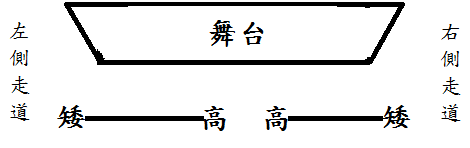 人員分布：一年級監督負責人：馬郁凌二年級監督負責人：周鈺瑄男宿監督負責人：李昂澄女宿監督負責人：余治嫺機動組音控負責人：陳姿利、李學盈、陳貞慧1032傳承活動練習檢討服裝儀容仍有部分不合格，待加強宣導集合太慢、加快場地淨空速度唱歌搶拍、練習次數待增加文書組請製作點名條以利統計練習實到人數音樂CD需盡快完成討論事項:一、 1032傳承活動練習進度事先至各班宣導服裝儀容標準告知學弟妹3/3練習可帶歌單(僅此一次)及水一、二年級隊形由身高矮至高排列(矮的靠兩側走道)人員分布：一年級監督負責人：馬郁凌二年級監督負責人：周鈺瑄男宿監督負責人：李昂澄女宿監督負責人：余治嫺機動組音控負責人：陳姿利、李學盈、陳貞慧1032傳承活動練習檢討服裝儀容仍有部分不合格，待加強宣導集合太慢、加快場地淨空速度唱歌搶拍、練習次數待增加文書組請製作點名條以利統計練習實到人數音樂CD需盡快完成討論事項:一、 1032傳承活動練習進度事先至各班宣導服裝儀容標準告知學弟妹3/3練習可帶歌單(僅此一次)及水一、二年級隊形由身高矮至高排列(矮的靠兩側走道)人員分布：一年級監督負責人：馬郁凌二年級監督負責人：周鈺瑄男宿監督負責人：李昂澄女宿監督負責人：余治嫺機動組音控負責人：陳姿利、李學盈、陳貞慧1032傳承活動練習檢討服裝儀容仍有部分不合格，待加強宣導集合太慢、加快場地淨空速度唱歌搶拍、練習次數待增加文書組請製作點名條以利統計練習實到人數音樂CD需盡快完成討論事項:一、 1032傳承活動練習進度事先至各班宣導服裝儀容標準告知學弟妹3/3練習可帶歌單(僅此一次)及水一、二年級隊形由身高矮至高排列(矮的靠兩側走道)人員分布：一年級監督負責人：馬郁凌二年級監督負責人：周鈺瑄男宿監督負責人：李昂澄女宿監督負責人：余治嫺機動組音控負責人：陳姿利、李學盈、陳貞慧1032傳承活動練習檢討服裝儀容仍有部分不合格，待加強宣導集合太慢、加快場地淨空速度唱歌搶拍、練習次數待增加文書組請製作點名條以利統計練習實到人數音樂CD需盡快完成討論事項:一、 1032傳承活動練習進度事先至各班宣導服裝儀容標準告知學弟妹3/3練習可帶歌單(僅此一次)及水一、二年級隊形由身高矮至高排列(矮的靠兩側走道)人員分布：一年級監督負責人：馬郁凌二年級監督負責人：周鈺瑄男宿監督負責人：李昂澄女宿監督負責人：余治嫺機動組音控負責人：陳姿利、李學盈、陳貞慧1032傳承活動練習檢討服裝儀容仍有部分不合格，待加強宣導集合太慢、加快場地淨空速度唱歌搶拍、練習次數待增加文書組請製作點名條以利統計練習實到人數音樂CD需盡快完成主席簽章主任簽章主任簽章指導老師簽章指導老師簽章